Prot.n. 										Rudiano,Agli Atti All’Albo on lineAlla sezione PNRR del sito scolasticoAl  docente Sberna Christian                   www.icrudiano.edu.itOGGETTO: INCARICO TUTOR INTERNO-modulo LABORATORIO  GIORNALINO  SCOLASTICO DI RUDIANOPIANO NAZIONALE DI RIPRESA E RESILIENZA - MISSIONE 4: ISTRUZIONE E RICERCA -Componente 1:Potenziamento dell’offerta dei servizi di istruzione: dagli asili nido alle Università - Investimento 1.4: Intervento straordinario finalizzato alla riduzione dei divari territoriali nelle scuole secondarie di primo e di secondo grado e alla lotta alla dispersione scolastica - Azioni di prevenzione e contrasto della dispersione scolastica (D.M. 170/2022).Titolo del progetto: TUTTI AL TRAGUARDOAvviso: M4C1I1.4-2022-981 Identificativo progetto: M4C1I1.4-2022-981-P-14255 CUP: H24D22003170006LA DIRIGENTE SCOLASTICAVISTO l’art. 7 del Decreto Legislativo 30 marzo 2001, n. 165 recante “Norme generali sull’ordinamento del lavoro alle dipendenze della Amministrazioni Pubbliche” e ss.mm.ii.;VISTO il DPR 275/99, concernente norme in materia di autonomia delle istituzioni scolastiche;VISTO il Decreto Interministeriale 129/2018, Nuovo regolamento concernente le Istruzioni generali sulla gestione amministrativo-contabile delle istituzioni scolastiche;VISTA la Nota MI del 13 luglio 2022, prot. n. 60586 “Orientamenti per l’attuazione degli interventi nelle scuole”- Missione 4 - Componente 1 - Investimento 1.4: Intervento straordinario finalizzato alla riduzione dei divari territoriali nella scuola secondaria di I e II grado;VISTA la Nota MIM n. 109799 del 30 dicembre 2022 recante “Istruzioni operative” per le Azioni di prevenzione e contrasto della dispersione scolastica (D.M. 170/2022);VISTO l’avviso M4C1I1.4-2022-981 per la presentazione di proposte a valere sul PNRR” Azioni di prevenzione e contrasto alla dispersione scolastica (D.M. 170/2022)” finalizzato alla riduzione dei divari territoriali nelle scuole secondarie di prima e secondo grado e alla lotta alla dispersione scolastica;VISTA la presentazione del progetto “TUTTI AL TRAGUARDO” inoltrata da questo Istituto in data 23/02/2023;VISTO l’accordo di concessione m-_pi. AOOGABMI.REGISTRO UFFICIALE.U.0052997 DEL 18/03/2023 per la regolamentazione dei rapporti di attuazione, gestione e controllo relativi al progetto suindicato;VISTO che per la realizzazione delle attività complessive è stato concesso un finanziamento di € 102.540,25;VISTA la delibera del Consiglio di Istituto n.23 del 19/01/2023 di approvazione del progetto di cui all’oggetto;VISTA l’attribuzione dell’incarico di RUP alla Dirigente Sibilia Letizia Elena, prot. n. 3118 del 04/04/2023;CONSIDERATO che le attività dei percorsi formativi e laboratoriali sono da svolgersi al di fuori dell’orario curricolare;VISTE le adesioni ricevute dalle famiglie degli alunni della scuola secondaria alle quali sono stati presentati i contenuti del modulo “laboratorio giornalino scolastico di Rudiano” VISTO	l’avviso di selezione prot.n.13484 del 07/11/2023;VSTO	il verbale di analisi candidatura prot. 13854 del 15/11/2023;tutto ciò visto e rilevato, che costituisce parte integrante del presente provvedimentoINCARICAil docente, in servizio presso l’IC di Rudiano, SBERNA CHRISTIAN (CODICE FISCALE SBRCRS97H05B157A) quale tutor per il laboratorio GIORNALINO SCOLASTICO DI RUDIANO avente il seguente calendario:per un totale di ore 18.I compiti del tutor sono i seguenti:partecipare agli incontri propedeutici alla realizzazione delle attività e finalizzati alla definizione dei programmi, alla predisposizione di materiali e di report sulle attività svolte, alla organizzazione delle attività;predisporre in collaborazione con l’esperto e nel rispetto del calendario definito dalla scuola, una programmazione dettagliata dei contenuti dell’intervento;curare che nel registro didattico e di presenza vengano annotate le presenze e le firme dell’esperto e la propria, l’orario di inizio e fine della lezione;accertare l’avvenuta compilazione della scheda dei discenti;curare il monitoraggio fisico del corso;monitorare la piattaforma FUTURA inserendo dati ed i documenti utili per l’avvio, lo svolgimento e la chiusura del progetto;supportare le fasi di monitoraggio del progetto;garantire il rispetto delle norme in materia di tutela della privacy, secondo le disposizioni in materia di sicurezza previste dal GDPR 679/2016/UE e D.Lgs. n. 196/2003 modificato dal D.Lgs. n. 101/2018.Vengono preventivate la corresponsione delle somme per i titoli e le causali sotto indicati:Firma per accettazione …………………………………………………………………….                                                                       (Sberna Christian)Sibilia dott.ssa Letizia Elena(Documento firmato digitalmente ai sensi del C.A.D. e normativa connessa)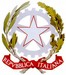 ISTITUTO COMPRENSIVO DI RUDIANO25030 Rudiano - Via De Gasperi, n. 41 - TEL. 0307069017 -C.F. 82002390175 - C.M. BSIC86100Remail: bsic86100r@istruzione.it bsic86100r@pec.istruzione.it - internet: www.icrudiano.edu.itcodice univoco ufficio: UFJLBE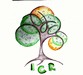 Scuole primarie e secondarie di primo grado di Rudiano,  Roccafranca e Urago d’OglioScuole primarie e secondarie di primo grado di Rudiano,  Roccafranca e Urago d’OglioScuole primarie e secondarie di primo grado di Rudiano,  Roccafranca e Urago d’OgliodataOrario21/11/202314-1628/11/202314-1619/12/202314-1616/01/202414-1606/02/202414-1627/02/202414-1619/3/202414-1609/4/202414-1623/4/202414-16Progetto N.ORE ImportoORARIO  lordo dipendenteImporto ORARIO lordo StatoImporto TOTALE Lordo dipendenteImporto  TOTALE  lordo StatoIdentificativo progetto: M4C1I1.4-2022-981-P-14255 “TUTTI AL TRAGUARDO”Percorsi formativi e laboratoriali al di fuori dell’orario curricolare, afferenti a diverse discipline e tematiche in coerenza con gli obiettivi specifici dell’intervento e a rafforzamento del curricolo scolastico-modulo LABORATORIO GIORNALINO SCOLASTICO DI RUDIANO18€ 25,31€ 34,00€455,58€ 612,00